Welcome to Curriculum NightMs. Amaden’s Second Grade Class2019 – 2020Email: kamaden@glenview34.orgI try to check my email often, but be aware I might not be able to read them until after school. If your child is absent, please contact the health office by 8AM: 998-5036.If your child has change of departure from school, please send a note with your child in the morning or you can contact the office at 998 – 5035.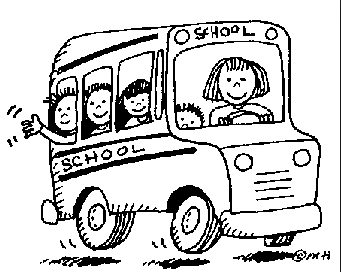 Our Class consists of 21 students: 10 boys and 11 girls. Units of Study/ Core Concepts Reading/ Language ArtsBuilding essentials thinking skills: Main Idea, Context Clues, Retelling, Non-Fiction Text Features, Ask and Answer QuestionsGuided ReadingComprehension, Accuracy, Fluency and Expand Vocabulary StrategiesIndependent Reading, Partner ReadRead AloudGenre Studies: Folk and Fairy Tales, Mysteries, Biographies, US Landmarks, fiction vs. non-fictionReading Logs will be on student iPads. They start their logs every Monday.  They show me their PARENT SIGNED logs each Monday.WritingJournalingWriter’s WorkshopParagraphs using 6-12 sentences – Topic sentence, varying sentence structures, adding detail, developing word choice, organizing ideas, closing sentence.Essay writing - narrative and expository passages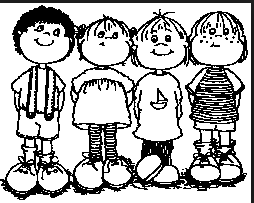 Math Concepts:Using strategies to problem solve multi-step story problemsFractions, Numbers and Operations using addition, subtraction, multiplication and divisionMemorize addition facts to 18 (fall), multiplication facts through the 9’s (spring) (3 minutes Timed Tests).Data Analysis, Time to the 5-minute mark, Geometry, Money, MeasurementMental Math learning the process of regrouping through double digit and arraysBe able to explain how to get an answer to a math problemWord Study and ConventionsMastering sight word spelling and basic punctuation skillsIdentifying word patternsUsing associative knowledgeBuilding vocabulary and word patternsScience Units:Earth Systems:  Earth changes quickly or slowly over time.Properties of Matter:  Solids, Liquids, GasesEcosystems:  Pollination, Seed Dispersal, HabitatsSocial Studies:Communities Glenview Over Time Map SkillsLogisticsIPads:We are a 1-to-1 IPad class. Eventually, children will take home their iPads daily for homework and charging the iPad once the parent consent forms are complete. The learning opportunities are endless.Schedule: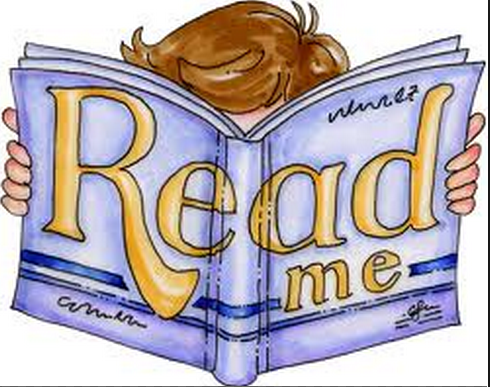 We generally have Fine Arts from 10:35am-11:35am.   Recess/Lunch is from 12:10-1pm.Volunteering:Parents are welcome to volunteer in the classroom at any time.  Please contact me if you are interested in coming in.Room Parents:The room parents will be in charge of coordinating volunteers for class parties. (Halloween, Winter Holiday, Valentine’s Day and the end of the year Pizza Party.) In addition they will be helping out with our Nora Night in the Spring.Field Trips:2 chaperones are needed for each 9:15 – 11:30AM field trip. Please sign up on the volunteer sheet if you are available.Tyner Center –SeptemberGrove – JuneWagner Farm – MayBirthday:District policy does not allow birthday treats. Feel free to send in non-edible items such as pencils, stickers or games. Children are honored with a song and get to sit in the birthday chair. 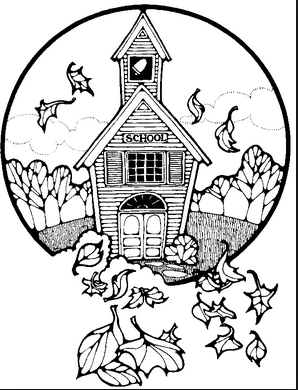 We will have a great year!Karin Amaden